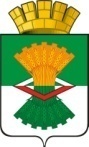 АДМИНИСТРАЦИЯМАХНЁВСКОГО МУНИЦИПАЛЬНОГО ОБРАЗОВАНИЯПОСТАНОВЛЕНИЕ15 сентября 2021 года                                                                                       № 691п.г.т. МахнёвоОб отмене постановления Администрации Махнёвского муниципального образования от 30.08.2021 года № 657 «Об отмене постановления Администрации Махнёвского муниципального образования                                            от 09.10.2019 года №739 «Об утверждении Административного регламента по предоставлению муниципальной услуги «Выдача документов                           (единого жилищного документа, копии финансово-лицевого счета, выписки из домовой книги, карточки учета собственника жилого помещения,         справок и иных документов)»  В соответствии с Федеральными законами от 6 октября 2003 года № 131               «Об общих принципах организации местного самоуправления в Российской Федерации», руководствуясь Уставом Махнёвского муниципального образования,ПОСТАНОВЛЯЮ:      1. Отменить постановление Администрации Махнёвского муниципального образования от 30.08.2021 года № 657 «Об отмене постановления Администрации Махнёвского муниципального образования от 09.10.2019 года №739                        «Об утверждении Административного регламента по предоставлению муниципальной услуги «Выдача документов  (единого жилищного документа, копии финансово-лицевого счета, выписки из домовой книги, карточки учета собственника жилого помещения, справок и иных документов)»      2. Настоящее постановление опубликовать в газете «Алапаевская искра»           и разместить на официальном сайте Махнёвского муниципального образования              в сети «Интернет».      3. Контроль за исполнением настоящего постановления оставляю за собой.Глава Махнёвского муниципального образования                                                                 А.С. Корелин